Objetivo do documentoObjetivo do documentoObjetivo do documentoObjetivo do documentoObjetivo do documentoObjetivo do documentoObjetivo do documentoExemplo: Estabelecer os procedimentos a serem adotados para a execução das atividades de recebimento de Notas Fiscais para pagamento., sobretudo visa tornar o processo padronizado e transparente em busca da melhoria contínua.Exemplo: Estabelecer os procedimentos a serem adotados para a execução das atividades de recebimento de Notas Fiscais para pagamento., sobretudo visa tornar o processo padronizado e transparente em busca da melhoria contínua.Exemplo: Estabelecer os procedimentos a serem adotados para a execução das atividades de recebimento de Notas Fiscais para pagamento., sobretudo visa tornar o processo padronizado e transparente em busca da melhoria contínua.Exemplo: Estabelecer os procedimentos a serem adotados para a execução das atividades de recebimento de Notas Fiscais para pagamento., sobretudo visa tornar o processo padronizado e transparente em busca da melhoria contínua.Exemplo: Estabelecer os procedimentos a serem adotados para a execução das atividades de recebimento de Notas Fiscais para pagamento., sobretudo visa tornar o processo padronizado e transparente em busca da melhoria contínua.Exemplo: Estabelecer os procedimentos a serem adotados para a execução das atividades de recebimento de Notas Fiscais para pagamento., sobretudo visa tornar o processo padronizado e transparente em busca da melhoria contínua.Exemplo: Estabelecer os procedimentos a serem adotados para a execução das atividades de recebimento de Notas Fiscais para pagamento., sobretudo visa tornar o processo padronizado e transparente em busca da melhoria contínua.DefiniçõesDefiniçõesDefiniçõesDefiniçõesDefiniçõesDefiniçõesDefiniçõesExemplo: NF-eExemplo: NF-eExemplo: NF-eExemplo: NF-eNota Fiscal Eletrônica (NF-e) é o documento emitido e armazenado eletronicamente, de existência apenas digital, com o intuito de documentar operações e prestações de serviços, cuja validade jurídica é garantida pela assinatura digital do emitente e autorização de uso pela administração tributária da unidade federada do contribuinte, antes da ocorrência do fato gerador.Nota Fiscal Eletrônica (NF-e) é o documento emitido e armazenado eletronicamente, de existência apenas digital, com o intuito de documentar operações e prestações de serviços, cuja validade jurídica é garantida pela assinatura digital do emitente e autorização de uso pela administração tributária da unidade federada do contribuinte, antes da ocorrência do fato gerador.Nota Fiscal Eletrônica (NF-e) é o documento emitido e armazenado eletronicamente, de existência apenas digital, com o intuito de documentar operações e prestações de serviços, cuja validade jurídica é garantida pela assinatura digital do emitente e autorização de uso pela administração tributária da unidade federada do contribuinte, antes da ocorrência do fato gerador.Exemplo: DANFeExemplo: DANFeExemplo: DANFeExemplo: DANFeDocumento Auxiliar de Nota Fiscal Eletrônica (DANFe) é uma representação legível e simplificada da Nota Fiscal. Em resumo, o DANFe é um documento impresso com as principais informações da Nota Fiscal Eletrônica (NFe).Documento Auxiliar de Nota Fiscal Eletrônica (DANFe) é uma representação legível e simplificada da Nota Fiscal. Em resumo, o DANFe é um documento impresso com as principais informações da Nota Fiscal Eletrônica (NFe).Documento Auxiliar de Nota Fiscal Eletrônica (DANFe) é uma representação legível e simplificada da Nota Fiscal. Em resumo, o DANFe é um documento impresso com as principais informações da Nota Fiscal Eletrônica (NFe).Fundamentação: Políticas e Normativos da APS.Fundamentação: Políticas e Normativos da APS.Fundamentação: Políticas e Normativos da APS.Fundamentação: Políticas e Normativos da APS.Caso aplicável informar a INP, Política, Manual vinculado a este documento.Caso aplicável informar a INP, Política, Manual vinculado a este documento.Caso aplicável informar a INP, Política, Manual vinculado a este documento.1.O que será feito?O que será feito?O que será feito?Exemplo: Digitação das informações contábeis e fiscais para o processo do pagamento.Exemplo: Digitação das informações contábeis e fiscais para o processo do pagamento.Exemplo: Digitação das informações contábeis e fiscais para o processo do pagamento.2.Quando será feito?Quando será feito?Quando será feito?Exemplo: Diariamente obedecendo a data de chegada dos documentos e acatando o prazo de pagamento estabelecido.Exemplo: Diariamente obedecendo a data de chegada dos documentos e acatando o prazo de pagamento estabelecido.Exemplo: Diariamente obedecendo a data de chegada dos documentos e acatando o prazo de pagamento estabelecido.3.Quem o fará?Quem o fará?Quem o fará?Exemplo: Gerência de Contabilidade – Setor de Contas a Pagar.Gerência de Orçamento.Exemplo: Gerência de Contabilidade – Setor de Contas a Pagar.Gerência de Orçamento.Exemplo: Gerência de Contabilidade – Setor de Contas a Pagar.Gerência de Orçamento.4.Por que será feito?Por que será feito?Por que será feito?Exemplo: Cumprimento à Lei nº XXXXExemplo: Cumprimento à Lei nº XXXXExemplo: Cumprimento à Lei nº XXXX5.Onde será feito?Onde será feito?Onde será feito?Exemplo: 5.1 Sistema: SAP5.2 Nome da Operação: MIRXX 5.3 Pré-requisitos: Ter acesso ao sistema SAP, perfil XXXX.Exemplo: 5.1 Sistema: SAP5.2 Nome da Operação: MIRXX 5.3 Pré-requisitos: Ter acesso ao sistema SAP, perfil XXXX.Exemplo: 5.1 Sistema: SAP5.2 Nome da Operação: MIRXX 5.3 Pré-requisitos: Ter acesso ao sistema SAP, perfil XXXX.6.Como será feito?Como será feito?Como será feito?Como será feito?Como será feito?Como será feito?Acessar o sistema SAP clicando na opção “SAP – Produção”.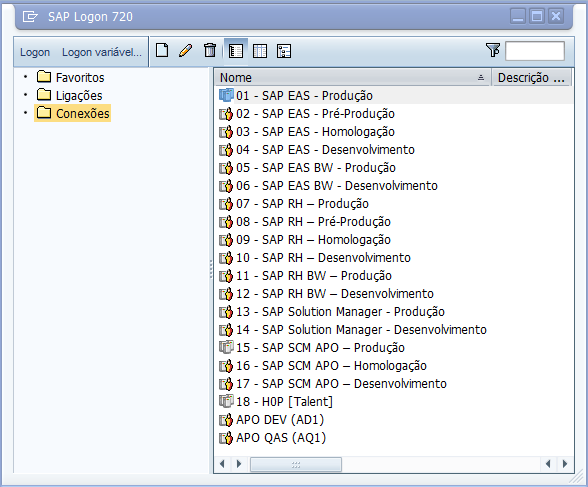 2) Digitar o nome de usuário e senha pessoal. Depois teclar “ENTER”.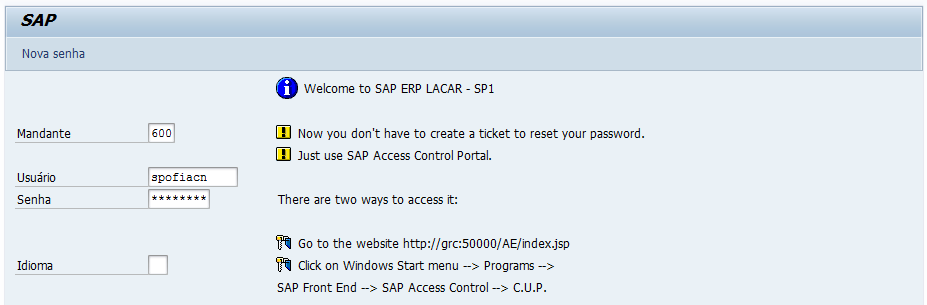 Na tela SAP Easy Access clicar sobre o ícone SAP Business Workplace, ou digitar no campo identificado o código da transação XXXX. Depois teclar “ENTER”.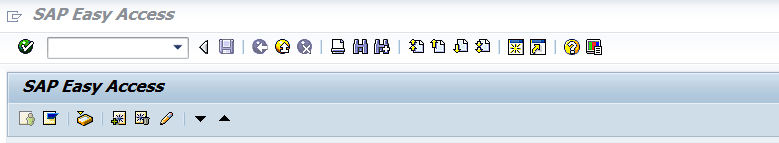 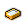 Na aba “Cabeçalho”,  preencher os seguintes campos.NOTAS:Os campos destacados com * são de preenchimento opcional.Acessar o sistema SAP clicando na opção “SAP – Produção”.2) Digitar o nome de usuário e senha pessoal. Depois teclar “ENTER”.Na tela SAP Easy Access clicar sobre o ícone SAP Business Workplace, ou digitar no campo identificado o código da transação XXXX. Depois teclar “ENTER”.Na aba “Cabeçalho”,  preencher os seguintes campos.NOTAS:Os campos destacados com * são de preenchimento opcional.Acessar o sistema SAP clicando na opção “SAP – Produção”.2) Digitar o nome de usuário e senha pessoal. Depois teclar “ENTER”.Na tela SAP Easy Access clicar sobre o ícone SAP Business Workplace, ou digitar no campo identificado o código da transação XXXX. Depois teclar “ENTER”.Na aba “Cabeçalho”,  preencher os seguintes campos.NOTAS:Os campos destacados com * são de preenchimento opcional.Acessar o sistema SAP clicando na opção “SAP – Produção”.2) Digitar o nome de usuário e senha pessoal. Depois teclar “ENTER”.Na tela SAP Easy Access clicar sobre o ícone SAP Business Workplace, ou digitar no campo identificado o código da transação XXXX. Depois teclar “ENTER”.Na aba “Cabeçalho”,  preencher os seguintes campos.NOTAS:Os campos destacados com * são de preenchimento opcional.Acessar o sistema SAP clicando na opção “SAP – Produção”.2) Digitar o nome de usuário e senha pessoal. Depois teclar “ENTER”.Na tela SAP Easy Access clicar sobre o ícone SAP Business Workplace, ou digitar no campo identificado o código da transação XXXX. Depois teclar “ENTER”.Na aba “Cabeçalho”,  preencher os seguintes campos.NOTAS:Os campos destacados com * são de preenchimento opcional.Acessar o sistema SAP clicando na opção “SAP – Produção”.2) Digitar o nome de usuário e senha pessoal. Depois teclar “ENTER”.Na tela SAP Easy Access clicar sobre o ícone SAP Business Workplace, ou digitar no campo identificado o código da transação XXXX. Depois teclar “ENTER”.Na aba “Cabeçalho”,  preencher os seguintes campos.NOTAS:Os campos destacados com * são de preenchimento opcional.Registro de AlteraçõesRegistro de AlteraçõesRegistro de AlteraçõesRegistro de AlteraçõesRegistro de AlteraçõesRegistro de AlteraçõesRegistro de AlteraçõesTópicoTópicoVersãoPáginaPáginaDataDescrição SumáriaEx.: DefiniçõesEx.: Definições21110/2020Inclusão da definição de DANFe.Ex.: 5Ex.: 531110/2020Alteração da pasta compartilhada de XXX para XXXX.